Electronic Thesis and Project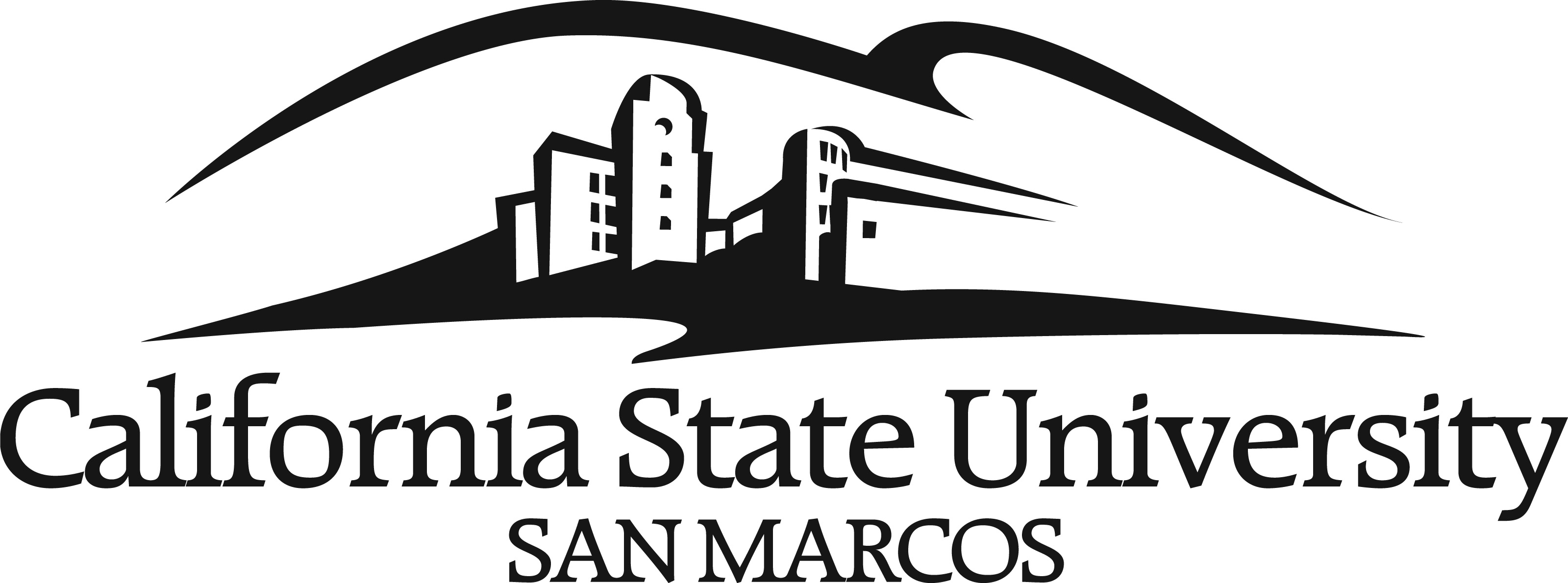 Certification FormThe CSUSM Library must receive a completed version of this form before a Master’s degree can be posted to the official record of a graduate student whose culminating graduate experience is a thesis or project.We certify that on [Defense_Date], [Student’s name] successfully defended their thesis or project. The student has prepared an electronic copy of the approved final thesis or project, and the signatures of the advising committee are on the signature page.  The thesis/project has been prepared in accordance with the stylistic standards of the discipline.Email address: _______________________________________________________________________Email address: _______________________________________________________________________The electronic version of the thesis or project can be placed in ScholarWorks with the following status (select one): □   	Option 1: Provide open access to the electronic thesis/project. □   	Option 2: Restricted access (check all that apply):The Faculty Advisor requests an embargo restricting accessThe Student requests an embargo on restricting access             Embargo term:□   1 year     □   3 years After the access restriction expires, the status of the thesis/project reverts to open access (worldwide distribution). If an additional embargo period is required, either the Faculty Advisor and/or the Student are responsible for notifying the library in writing before the expiration of the current embargo period. The Faculty Advisor and the Student further acknowledges that they will not disclose to a third party any portion of this material for the full term of the embargo without written permission from the other. In the instance of any disagreement regarding the embargo or its term, the Intellectual Property Committee will be consulted.Graduate Student:Student_NameGraduate Degree Program:Title of Thesis or Project:Title_______________________________________________________ Student NameSignatureDateFaculty AdvisorSignatureDateGraduate Program Director/CoordinatorSignatureDate